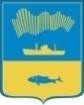 АДМИНИСТРАЦИЯ ГОРОДА МУРМАНСКА КОМ ИТ Е Т ПО ОБ Р А З ОВ А НИЮП Р И К А З 	30.06.2023		№	1339 	О проведении муниципальной выставки-конференции школьников«Юные исследователи – будущее Севера – 2023»В целях реализации Концепции выявления, поддержки и развития способностей и талантов у детей и молодёжи города Мурманска на 2021 - 2023 годы, мероприятий в рамках Российской научно-социальной программы для молодежи и школьников «Шаг в будущее», создания дополнительных условий для поддержки исследовательской деятельности, раскрытия интеллектуальных и творческих способностей школьников, в соответствии с планом работы комитета по образованию администрации города Мурманска на 2023-2024 учебный год п р и к а з ы в а ю:Провести в период с 25 по 29 сентября 2023 года муниципальную выставку-конференцию школьников «Юные исследователи – будущее Севера – 2023» на базе МБОУ г. Мурманска «Гимназия № 1», МБОУ г. Мурманска «Гимназия № 5», МБОУ г. Мурманска лицея № 2, МБОУ МПЛ, МБУ ДПО г. Мурманска ГИМЦ РО по следующим направлениям:Инженерные науки в техносфере настоящего и будущего;Математика и информационные технологии;Естественные науки и современный мир;Науки о природе и человеке;Социально-гуманитарные науки в современном обществе.Утвердить Положение «О муниципальной выставке-конференции школьников «Юные исследователи – будущее Севера – 2023», состав оргкомитета по проведению выставки-конференции, финансово- экономическое обоснование проведения выставки-конференции школьников (Приложения №№ 1, 2, 10).Руководителям МБОУ г. Мурманска   «Гимназия   №   1»,   МБОУ г. Мурманска «Гимназия № 5», МБОУ МПЛ, МБУ ДПО г. Мурманска ГИМЦ РО (Чистякова М.А., Каменская И.В., Шовская Т.В., Демьянченко Н.А.), и.о. руководителя МБОУ г. Мурманска лицея № 2 (Лаврухин В.А.), создать условия для проведения муниципальной выставки-конференции школьников «Юные исследователи – будущее Севера – 2023».Руководителям муниципальных образовательных учреждений:Довести настоящий приказ с приложениями до сведения обучающихся и педагогов, создать условия для активного участия обучающихся в муниципальной выставке-конференции школьников «Юные исследователи – будущее Севера – 2023».Направить в период с 11 по 18 сентября 2023 года электронные заявки на участие в муниципальной выставке-конференции школьников«Юные исследователи – будущее Севера – 2023», согласия на обработку персональных данных, экспертное заключение образовательного учреждения, научную статью и другие материалы по научно- исследовательской работе в электронном виде, в соответствии с требованиями, ссылка: https://clck.ru/34qyQ4.Представить в период с 19 по 21 сентября 2023 года в МБУ ДПО г. Мурманска ГИМЦ РО папку с комплектом материалов участников выставки-конференции в печатном виде (Приложение № 1) и оформленные в соответствии с требованиями (Приложение № 3).Обеспечить в срок до 09 октября 2023 года представление в МБУ ДПО г. Мурманска ГИМЦ РО – Координационный центр программы «Шаг в будущее» по городу Мурманску – комплектов материалов научно- исследовательских работ обучающихся 4 – 11 классов, рекомендованных для участия в Молодежном научном форуме Северо-Запада России «Шаг в будущее».Муниципальному бюджетному учреждению дополнительного профессионального образования города Мурманска «Городской информационно-методический центр работников образования» (Демьянченко Н.А.):Разработать программу проведения муниципальной выставки- конференции школьников «Юные исследователи – будущее Севера – 2023».Обеспечить информирование руководителей образовательных учреждений города Мурманска о программе проведения муниципальной выставки-конференции школьников «Юные исследователи – будущее Севера– 2023».Принять комплекты конкурсных материалов в печатном и электронном видах участников муниципальной выставки-конференции школьников «Юные исследователи – будущее Севера – 2023».Организовать работу секций муниципальной выставки- конференции школьников «Юные исследователи – будущее Севера – 2023».Организовать работу жюри муниципальной выставки- конференции школьников «Юные исследователи – будущее Севера – 2023».Провести в срок   до   04   октября   2023   года   консультации по подготовке комплекта документов обучающихся 4 – 11 классов, рекомендованных для участия в Молодежном научном форуме Северо-Запада России «Шаг в будущее» (г. Мурманск, 20-25 ноября 2023 года).Обеспечить в срок до 09 октября 2023 года сбор комплектов конкурсных материалов обучающихся 4 – 11 классов, рекомендованных для участия в   Молодежном   научном   форуме   Северо-Запада   России   «Шаг в будущее».Подготовить в срок до 17 октября 2023 года пакет материалов, направляемых Координационным центром программы «Шаг в будущее» по городу Мурманску в оргкомитет Молодежного научного форума Северо-Запада России «Шаг в будущее»: списки работ и авторов в печатном и электронном видах; бланки для сопровождения пакета материалов; папку с регистрационными формами; копии протоколов заседаний жюри муниципальной выставки-конференции школьников «Юные исследователи – будущее Севера – 2023»; папки с комплектами   конкурсных   материалов в электронном и печатном видах; экспертные заключения о возможности опубликования материалов работы.Начальнику МБУО ЦБ (Куница О.А.) обеспечить финансирование расходов на проведение муниципальной выставки-конференции школьников«Юные исследователи – будущее Севера – 2023» в соответствии с финансово-экономическим обоснованием (Приложение № 10).Контроль     исполнения     настоящего     приказа      возложить на Корневу С.А., начальника отдела общего образования.Заместитель председателя	С.С. ВоробьеваПриложение № 1 к приказу от _30.06.2023 _ № _1339_ПОЛОЖЕНИЕо муниципальной выставке-конференции школьников«Юные исследователи – будущее Севера – 2023»Общие положенияНастоящее Положение определяет цели и задачи муниципальной выставки-конференции школьников «Юные исследователи – будущее Севера», порядок её проведения.Основные цели и задачи выставки-конференции:определение и поддержка наиболее перспективных направлений исследовательской и творческой деятельности обучающихся в городе Мурманске;выявление наиболее способных и подготовленных обучающихся для дальнейшего   их    участия    в    региональных,    всероссийских    научных и инженерных выставках;распространение опыта организации и проведения     исследовательской и творческой деятельности в образовательных учреждениях города Мурманска;активизация деятельности школьных научных обществ, межшкольных факультативов, организаций юных исследователей, кружков технического творчества.Организаторами муниципальной выставки-конференции являются:комитет по образованию администрации города Мурманска;муниципальное бюджетное учреждение дополнительного профессионального образования города Мурманска «Городской информационно-методический центр работников образования» (далее – МБУ ДПО г. Мурманска ГИМЦ РО).Общее	руководство	выставкой-конференцией	осуществляет	комитет по образованию администрации города Мурманска.Комитет по образованию администрации города Мурманска:формирует состав оргкомитета выставки-конференции;определяет сроки и порядок проведения выставки-конференции;утверждает состав жюри, экспертных комиссий;подводит итоги выставки-конференции.Оперативное руководство по подготовке и проведению муниципальной выставки-конференции школьников «Юные исследователи – будущее Севера» осуществляет МБУ ДПО г. Мурманска ГИМЦ РО – муниципальный координационный центр программы «Шаг в будущее» по городу Мурманску.Научно-методическое сопровождение муниципальной выставки- конференции школьников «Юные исследователи – будущее Севера» осуществляют ФГАОУ ВО «Мурманский арктический университет».Оргкомитет   руководит    всей   работой   по   подготовке,   обеспечению и проведению выставки-конференции:разрабатывает порядок проведения выставки-конференции;разрабатывает требования к оформлению исследовательских работ;обеспечивает	своевременное	информирование	общеобразовательных учреждений о сроках и порядке проведения выставки-конференции;формирует состав жюри;привлекает специалистов из состава членов жюри для экспертизы работ;определяет критерии оценивания работ на выставке-конференции;анализирует итоги выставки-конференции.Жюри выставки-конференции:знакомится с работами, представленными на заочный этап выставки- конференции, по своей и смежной тематике, до начала работы выставки- конференции;проводит экспертизу работ с целью допуска к участию в очном (очно- дистанционном) этапе выставки-конференции;оформляет документально результаты экспертизы на работы, не допущенные к участию в очном (очно-дистанционном) этапе выставки- конференции до начала очного (очно-дистанционного) этапа;по итогам защиты работ на очном (очно-дистанционном) этапе выставки- конференции заполняет оценочный лист (указывает баллы каждой работы в соответствии с критериями и итоговый балл);заполняет итоговый протокол;подводит итоги работы секции.Информация, содержащаяся в оценочных листах и итоговых протоколах жюри, является конфиденциальной.Участники выставки-конференцииУчастниками   муниципальной    выставки-конференции    школьников«Юные исследователи – будущее Севера» являются обучающиеся 9 – 11 классов муниципальных общеобразовательных учреждений и учреждений дополнительного образования города Мурманска.В рамках выставки-конференции организована отдельная номинация для обучающихся 4–8 классов муниципальных общеобразовательных учреждений и учреждений дополнительного образования города Мурманска«Юные исследователи – будущее Севера. ЮНИОР» по соответствующим направлениям и номинация «Командные проекты» для обучающихся 4-6 классов.Порядок проведения выставки-конференцииВыставка-конференция проводится в несколько этапов:заочный конкурсный отбор (подача заявки в печатном виде и комплекта конкурсных материалов в печатном и в электронном видах, оформленных в соответствии с требованиями – с 11 по 18 сентября 2023 года, рецензирование научно-исследовательских работ/проектов – до 21 сентября 2023 года включительно);очный (очно-дистанционный) этап представления научно- исследовательских работ/проектов – с 25 по 27 сентября 2023 года. Участники, успешно прошедшие заочный конкурсный отбор, защищают свою научно-исследовательскую работу перед жюри;подведение итогов выставки-конференции – 29 сентября 2023 года.Рабочие языки выставки-конференцииРабочий язык выставки-конференции – русский.Во время проведения муниципальной выставки-конференции школьников «Юные исследователи – будущее Севера» для участников очного (очно-дистанционного) этапа выставки-конференции, обучающихся 7–11 классов, проводится конкурс «Лучшая презентация научной работы на английском языке» в форме презентации и собеседования по теме исследовательской работы на английском языке.Направления научно-исследовательских работ и секции выставки-конференцииНаправление	«Инженерные	науки	в	техносфере	настоящего и будущего»:Секция	«Прикладная	механика	и	компьютерные	технологии в автоматизации и робототехнике»;Секция «Интеллектуальные компьютерные системы»;Секция	«Современные	радио-,	оптические	и	электронные	системы в технике и медицине»;Секция «Биомедицинская техника»;Секция «Колёсные машины»;Секция «Машиностроительные технологии»;Секция «Транспортные машины, системы и оборудование»;Секция «Передовые технологии на транспорте»;Секция «Альтернативные источники энергии»;Секция «Энергетические системы будущего»;Секция «Аэрокосмонавтика».Направление «Математика и информационные технологии»:Секция «Прикладная математика»;Секция «Математика и компьютерные науки»;Секция «Математика и ее приложения в информационных технологиях»;Секция «Информатика, вычислительная техника и телекоммуникации; информационные технологии, автоматизация и энергосбережение»;Секция «Технические устройства и проекты» (номинация «Командные проекты» для обучающихся 4-6 классов);Секция	«Умные	машины,	интеллектуальные	конструкции, робототехника».Направление «Естественные науки и современный мир»:Секция «Астрономия»;Секция «Физика и познание мира»;Секция «Химико-физическая инженерия»;Секция «Химия и химические технологии»;Секция «Общая биология»;Секция «Системная биология и биотехнология»;Секция «Биомедицина».Направление «Науки о природе и человеке»:Секция «Земля и Вселенная»;Секция «Науки о Земле (география)»;Секция «Биосфера и проблемы Земли»;Секция «Проблемы загрязнения окружающей среды»;Секция «Экология, биотехнологии и науки о растениях».Направление	«Социально-гуманитарные	науки	в	современном обществе»:Секция «История»;Секция «Историческое краеведение и этнология»;Секция «Археология»;Секция «Социология»;Секция «Право и политология»;Секция «Экономика и экономическая политика»;Секция «Культурология»;Секция «Теория и история литературы»;Секция «Русская лингвистика»;Секция «Наука в масс-медиа»;Секция «Психология»;Секция «Прикладное искусство (мода и дизайн)».По номинации «Командные проекты» для обучающихся 4-6 классов направляются коллективные проекты не более чем с двумя авторами на секцию «Технические устройства и проекты».Содержание и оформление научно-исследовательских работ и командных проектов участников выставки-конференцииОписание научно-исследовательской работы/проекта (далее - работа), представляемой для отбора на выставку-конференцию, выполняется на русском языке в форме научной статьи (далее - статья).В статье следует сжато описать современное состояние научной проблемы, цель работы, методику исследования или инженерной разработки, результаты и обсуждение полученных данных. Большая часть содержания статьи (не менее 75%) должна быть посвящена теоретическим или практическим результатам, полученным автором – участником выставки-конференции.Статья должна быть оформлена в соответствие с требованиями (Приложение № 3).Статьи, оформленные не по правилам, в том числе превышающие установленный объем статьи и ее основных элементов, для рассмотрения не принимаются.Описание командного проекта в номинации «Командные проекты» для обучающихся 4-6 классов состоит из расчетно-пояснительной записки (пояснительной записки) и графического (иллюстративного) материала.Структура расчетно-пояснительной записки командного проекта: титульный лист; календарный план выполнение командного проекта; аннотация; введение; основная часть (разделы содержат информацию: аналитическую, исследовательскую, расчетную, конструкторскую, технологическую, экономическую и др.); заключение (выводы по выполненной работе); список использованных источников; приложения; список обозначений и сокращений (при необходимости), Приложение № 3.К расчетно-пояснительной записке может прикладываться рецензия на командный проект.Графическая (иллюстративная) часть содержит графические (проектные, иллюстративные) материалы по командному проекту (чертежи, схемы, видео и т.п.). Общий объем графических/ иллюстративных печатных материалов: 5-7 листов формата А4. Команды представляют свой проект на выставке, демонстрируют презентацию командного проекта на собственном ноутбуке, отвечают на вопросы членов жюри.Критерии отбора и оценки работРабота, представляемая на выставку-конференцию, должна быть выполнена автором самостоятельно и не должна быть отмечена призовыми дипломами на других конференциях муниципального, регионального и федерального уровней.Работа должна содержать разработку оригинальной проблемы и/или оригинальное решение известной задачи, иметь практический или теоретический интерес, четкое разграничение теоретических и практических достижений автора, указание области использования результатов.Если работа участника уже нашла практическое применение, должны быть представлены   подтверждающие   этот   факт   материалы.   Рефераты не принимаются.Автор может заявить и   выставить   на   выставку-конференцию не более одной работы.У работы не должно быть более одного автора.Отбор работ на выставку-конференцию имеет конкурсный характер. Экспертизу работ производят члены жюри или специалисты, привлечённые к экспертизе по решению оргкомитета.Работы, не прошедшие экспертизу, не допускаются к участию в очном этапе выставки-конференции.Все      материалы,       направленные       на       выставку-конференцию, не возвращаются. Авторам работ не передаются экспертные карты, протоколы жюри. Причины   отклонения   работ   и   присуждения   наград не сообщаются. Апелляции не принимаются. Ознакомиться с отзывами на отклоненные для участия в очном этапе выставки-конференции работы можно не ранее чем через месяц после окончания выставки- конференции на основании письма-запроса в оргкомитет от руководителя образовательного учреждения.Экспертиза работ, представленных на заочный этап конкурсного отбора на выставку-конференцию, происходит в соответствии со следующими критериями оценки:Актуальность исследования/разработки, новизна работы.Использование знаний вне школьной программы.Оригинальность и обоснованность методов, законченность решения.Научное и/или практическое значение результатов работы.Использование известных результатов и научных фактов в работе.Знакомство с современным состоянием проблемы.Полнота цитируемой литературы, ссылки на известные работы ученых и исследователей, занимающихся данной проблемой.Структура работы (титульный лист, заголовок статьи, аннотация статьи (не более 150 слов), ключевые слова (6-10 слов или кратких словосочетаний), текст статьи (введение, основная часть, заключение), список литературы, приложения).Грамотность автора.При   экспертизе    работ    на    очном    (очно-дистанционном)    этапе и подведении итогов выставки-конференции экспертная комиссия и жюри руководствуются следующими критериями:В период проведения выставки-конференции работает молодежноежюри, в состав которого входят дипломанты региональных и международных мероприятий программы «Шаг в будущее», члены научных обществ образовательных организаций высшего образования.В период проведения выставки-конференции работает консалтинг- жюри, в состав которого входят специалисты предприятий и организаций реального сектора экономики. Консалтинг-жюри работает на секциях по приоритетным направлениям «Естественные науки и современный мир» (математика; физика; химия; биологические науки; экология) и «Инженерные науки» (техника и инженерное дело; информатика, вычислительная техника и программное обеспечение).При оценке работ участников конкурса «Лучшая презентация научной работы на английском языке» жюри помимо, вышеназванных критериев оценивает:уровень английской речи автора;точность перевода используемых научных терминов;качество презентации на английском языке сути исследовательской работы автора (проблема, цель, задачи, гипотеза, методы и ход исследования, выводы и т.д.);соблюдение временного регламента.Порядок предоставления заявок и работ на выставку-конференциюНаучная статья (далее - статья), материалы по научно- исследовательской работе, аннотация, план исследований, дневник регистрации данных и электронная презентация работы на английском языке (по желанию, для участников 7-11 классов), фото участников выставки- конференции оформляются в соответствии с требованиями (Приложение№ 3).Электронные заявки, согласия на обработку персональных данных, экспертное заключение от образовательного учреждения, фото, комплект конкурсных материалов (аннотация; план исследований и дневник регистрации данных (для участников 7-11 классов); текст статьи/проекта; приложения; рецензии/отзывы (по желанию)): заполняются/прикрепляются по ссылке https://clck.ru/34qyQ4Открытие регистрации   электронных   заявок   11.09.2023   в   9.00,закрытие регистрации 18.09.2023 в 09.00.Комплект конкурсных материалов в печатном виде предоставляется строго в срок до 21 сентября 2023 года в МБУ ДПО г. Мурманска ГИМЦ РО - муниципальный координационный центр программы «Шаг в будущее» по городу Мурманску по адресу: г. Мурманск, ул. Генералова, 1/13, 2 этаж, кабинет № 2.Папка с комплектом материалов в одном печатном экземплярене возвращается.Презентационные материалы (электронная презентация) участник представляет в ходе очного этапа выставки-конференции в период работы секций выставки-конференции в сроки, определенные регламентом проведения выставки-конференции.Правила предоставления папки с комплектом материаловКонкурсные материалы размещаются в обычной папке- скоросшивателе с прозрачной обложкой строго согласно перечню без канцелярских файлов-конвертов.Порядок расположения материалов в папке должен соответствовать перечню материалов в составе папки с комплектом материалов (см. п. 2).На обложке папки (образец в Приложении № 3) должно быть указано:название	Муниципальная	выставки-конференции	«Юные исследователи – будущее Севера»;название направления (например: Математика и информационные технологии);название секции (например: Прикладная математика);фамилия, имя, отчество, образовательное учреждение, класс обучения автора работы;название организации – официального участника программы «Шаг в будущее»: муниципальный координационный центр программы «Шаг в будущее» по городу Мурманску – Городской информационно- методический центр работников образования города Мурманска.Папка не должна допускать самопроизвольного выпадения материалов и цифрового носителя с электронным архивом конкурсных материалов.Состав папки с комплектом материалов, направляемых в оргкомитет:Индивидуальная заявка автора работы в печатном экземпляре (Приложение № 4). Заявка должна быть полностью оформлена и заверена необходимыми подписями и печатями в образовательном учреждении. Копия заявки должна остаться у автора.Индивидуальная заявка автора на участие в конкурсе «Лучшая презентация научной работы на английском языке» (по желанию для обучающихся 7-11 классов) в печатном экземпляре (Приложение № 5).Письменное согласие на обработку персональных данных автора, подписанное   автором    и    его    родителями/законными    представителями в печатном экземпляре (Приложение № 6).Письменное согласие на обработку персональных данных научного(ых) руководителя(ей) в печатном экземпляре (Приложение № 7), не более двух научных руководителей. Для участников конкурса «Лучшая презентация научной работы на английском языке» - не более трех научных руководителей, один из которых учитель английского языка.Аннотация в печатном экземпляре. Аннотация объемом не более 150 слов   (1 страница формата А4) должна содержать наиболее важные сведения о работе, в том числе цели и задачи, методы исследования, применяемые методики, полученные результаты, выводы. Оформление аннотации: вверху посередине страницы   указывается   название   работы,   полные   сведения об авторе. Затем печатается посередине заголовок: «Аннотация», далее следует текст аннотации.Печатный экземпляр работы в форме научной статьи, оформленный в соответствии с Приложением № 3.Сопровождающие        материалы        (по         желанию):         отзывы на исследовательскую работу, рекомендации научных руководителей, рекомендательные письма, справки о внедрении или использованиирезультатов работы, другие сведения, характеризующие исследовательскую деятельность автора и т.п. в печатном экземплярах.Экспертное заключение методического совета/методического объединения о возможности опубликования материалов работы в печати и других средствах массовой информации, заверенное подписью и печатью руководителя   образовательного    учреждения    в    печатном    экземпляре в соответствии с Приложением № 9.План    исследований     в     печатном     экземпляре,     оформленный в соответствии с Приложением № 3.Дневник регистрации данных в печатном экземпляре, оформленный в соответствии с Приложением № 3.Печатный экземпляр текста работы на английском языке (по желанию, для участников конкурса «Лучшая презентация научной работы на английском языке», обучающихся 7-11 классов).Электронный архив конкурсных материалов:заявка(ки) от ОУ;научная статья (для работ, содержащих программный продукт, — в том числе и демонстрационная программа);аннотация;сопровождающие материалы;фото автора (цветная фотография автора работы расширение не менее 150 точек на дюйм, действительным размером не менее 3 х 4 см, сделанных в анфас, на однотонном фоне, на цифровом носителе).Согласие на фото и видео-съемку (Приложение № 8).Материалы размещаются в обычной папке- с прозрачной обложкой строго согласно перечню без канцелярских файлов-конвертов.В папку с комплектом материалов могут быть вложены копии патентов, отзывы на исследовательскую работу, рекомендательные письма, справки о внедрении или использовании результатов работы, другие сведения, характеризующие исследовательскую деятельность автора.Не принимаются и не регистрируются:работы обучающихся 1 – 3 классов;неполные комплекты материалов;комплекты материалов, в которых заявка(ки), научная статья, аннотация, фото, план исследований, дневник регистрации данных оформлены или представлены с нарушениями правил, согласия на обработку персональныхданных, экспертное заключение, обложка комплекта конкурсных материалов оформлены не по представленным формам;работы, не соответствующие тематике выставки-конференции;работы, отмеченные призовыми дипломами на других конференциях муниципального, регионального и федерального уровней;работы	не	исследовательского	характера	(описательные	работы, творческие работы, эссе);работы, не содержащие собственных результатов автора);работы, имеющие более одного автора;комплекты материалов, направленные без предварительной регистрации;комплекты	материалов,	представленные	после	окончания	срока приема – 19.09.2023.Условия отбора участников выставки-конференцииВсе   работы,    поступившие    в    указанные    сроки,    оформленные в соответствии с требованиями, подлежат экспертизе и отбору для очной публичной защиты на предметной секции.Экспертная комиссия имеет право направить работу для рассмотрения на другую секцию, если содержание работы не соответствует тематике заявленной секции.Пакет материалов, направленных на выставку-конференцию, не возвращается. Авторам работ не передаются сводные ведомости, протоколы жюри. Причины отклонения работ и присуждения наград не сообщаются. Апелляции не принимаются.Порядок организации проведения выставки-конференцииНа очном этапе выставки-конференции участник демонстрирует и публично защищает свою работу.Регламент выступления участников выставки-конференции и конкурса«Лучшая презентация научной работы на английском языке» предусматривает публичную демонстрацию презентации и защиту работы на английском языке (для участников 7-11 классов) продолжительностью до 7 минут и дискуссию/собеседование продолжительностью до 3 минут (всего не более 10 минут).Участникам выставки-конференции - участникам конкурса «Лучшая презентация научной работы на английском языке» необходимо иметь при себе собственный напечатанный экземпляр текста работы на английском и русском языках. Участникам конкурса «Лучшая презентация научной работы на английском языке» необходимо иметьтакже презентацию исследовательской работы на английском языке (не более 15 слайдов).Участнику очного этапа выставки-конференции для демонстрации презентации предоставляется необходимое оборудование, указанное в заявке, тем общеобразовательным учреждением, на базе которого проводится секция.Во время демонстрации к участнику могут обращаться члены жюри, экспертных комиссий, оргкомитета, гости выставки-конференции (оппоненты),   которым   автор    демонстрирует    свою    работу,    отвечает на заданные вопросы.В случае организации дистанционного формата очного этапа выставки- конференции за обеспечение участия в конкурсном мероприятии (оборудование и настройка места доступа к видеоконференцсвязи) несет то образовательное учреждение, от которого была подана заявка автором- участником выставки-конференции. Технические и процессуальные регламенты дистанционного формата очного этапа выставки-конференции представляются оргкомитетом выставки-конференции не позднее двух дней до начала работы секций.Подведение итогов выставки-конференцииВсем участникам заочного этапа выставки-конференции, прошедшим конкурсный отбор и не допущенным до очного этапа выставки-конференции, вручаются сертификаты.Победители и призёры выставки-конференции награждаются дипломами и памятными призами, дипломами I, II, III степени «Региональная значимость проекта» консалт-жюри, поощрительными дипломами молодёжного жюри.По решению оргкомитета и жюри победители и призёры выставки- конференции направляются для участия в мероприятиях Молодёжного научного форума Северо-Запада России «Шаг в будущее» согласно квоте Координационного   центра   участники    программы    «Шаг    в   будущее» по Мурманской области.По   итогам   выставки-конференции   издаётся    приказ    комитета по образованию администрации города Мурманска.Приложение № 2 к приказу от _30.06.2023 _ № _1339_Состав оргкомитетапо проведению муниципальной выставки-конференции школьников«Юные исследователи – будущее Севера – 2023»Председатель:Корнева	С.А.,	начальник	отдела	общего	образования	комитета по образованию администрации города МурманскаЗаместитель председателя:Демьянченко Н.А., директор МБУ ДПО г. Мурманска ГИМЦ РОЧлены оргкомитета:Афонина Н.В., директор МБОУ г. Мурманска «Гимназия № 7» Борисова Н.А., методист МБУ ДПО г. Мурманска ГИМЦ РО Воробьева Т.Ю., методист МБУ ДПО г. Мурманска ГИМЦ РОКаменская И.В., директор МБОУ г. Мурманска «Гимназия № 5» Камкина С.В., директор МБОУ г. Мурманска ММЛГогоберидзе Г.Г., проректор по научной работе ФГАОУ ВО «Мурманский арктический университет»Ковальчук Е.А., методист МБУ ДПО г. Мурманска ГИМЦ РО Козлова Е.Г., директор МБОУ МАЛЛевицкая С.С., методист МБУ ДПО г. Мурманска ГИМЦ РОМишина Я.Г., начальник отдела, МБУ ДПО г. Мурманска ГИМЦ РО, исполнительный директор Координационного центра программы «Шаг в будущее» по городу МурманскуЛаврухин В.А., и.о. директора МБОУ г. Мурманска лицея № 2Грашевская О.В., заместитель директора по УВР МБОУ г. Мурманска лицея № 2Попова С.В., методист МБУ ДПО г. Мурманска ГИМЦ РОСухая Т.В., заместитель директора по ВР МБОУ г. Мурманска ООШ № 37 Талавир С.Е., методист МБУ ДПО г. Мурманска ГИМЦ РОХалина В.Е., методист МБУ ДПО г. Мурманска ГИМЦ РОЧистякова М.А., директор МБОУ г. Мурманска «Гимназия № 1» Шовская Т.В., директор МБОУ МПЛПриложение № 3 к приказу от _30.06.2023 _ № _1339_Требования к содержанию и оформлению комплекта материалов научно-исследовательской работыМатериалы размещаются в обычной папке-скоросшивателе без файлов строго согласно перечню.Форма обложки папки, формат А4Для обучающихся 7-11 классов в состав комплекта материалов научно-исследовательской работы на муниципальную выставку- конференцию школьников «Юные исследователи – будущее Севера» входят:Индивидуальная заявка автора работы в печатном экземпляре (Приложение № 4).Индивидуальная заявка автора на участие в конкурсе «Лучшая презентация научной работы на английском языке» (по желанию для обучающихся 7-11 классов) в печатном экземпляре (Приложение № 5).Письменное согласие на обработку персональных данных автора, подписанное   автором    и    его    родителями/законными    представителями в печатном экземпляре (Приложение № 6).Письменное согласие на обработку персональных данных научного(ых) руководителя(ей) в печатном экземпляре (Приложение № 7).Аннотация в печатном экземпляре (образец см. далее).Печатный экземпляр работы в форме научной статьи, оформленный в соответствии с требованиями (см. далее).Сопровождающие материалы (по желанию) в печатных экземплярах.Экспертное заключение методического совета/методического объединения о возможности опубликования материалов работы в печати и других средствах массовой информации в печатном экземпляре (Приложение № 9).План    исследований     в     печатном     экземпляре,     оформленный в соответствии с требованиями (см. далее).Дневник регистрации данных в печатном экземпляре, оформленный в соответствии с требованиями (см. далее).Электронный архив конкурсных материалов:заявка(ки) от ОУ;научная статья (для работ, содержащих программный продукт, — в том числе и демонстрационная программа);аннотация;дневник регистрации данных;план исследований;сопровождающие материалы;фото автора (расширение не менее 150 точек на дюйм, действительным размером не менее 3 х 4 см, сделанных в анфас, на однотонном фоне).Согласие на фото и видео-съемку (Приложение № 8).Для обучающихся 4-6 классов в состав комплекта материалов научно-исследовательской работы на муниципальную выставку- конференцию школьников «Юные исследователи – будущее Севера» входят:Индивидуальная заявка автора работы в печатном экземпляре (Приложение № 4).Письменное согласие на обработку персональных данных автора, подписанное   автором   и   его родителями/законными представителями в печатном экземпляре (Приложение № 6).Письменное согласие на обработку персональных данных научного(ых) руководителя(ей) в печатном экземпляре (Приложение № 7).Аннотация в печатном экземпляре (образец см. далее).Печатный экземпляр работы в форме научной статьи, оформленный в соответствии с требованиями (см. далее).Сопровождающие материалы (по желанию).Экспертное заключение методического совета/методического объединения о возможности опубликования материалов работы в печати и других   средствах   массовой   информации,   заверенное   подписью и печатью руководителя образовательного учреждения в печатном экземпляре (Приложение № 9).Электронный архив конкурсных материалов:заявка(ки) от ОУ;научная статья;аннотация;сопровождающие материалы;фото автора (расширение не менее 150 точек на дюйм, действительным размером не менее 3 х 4 см, сделанных в анфас, на однотонном фоне).12. Согласие на фото и видео-съемку (Приложение № 8).Требования к текстуРабота выполняется автором на стандартных страницах белой бумаги формата А4 (размеры: по горизонтали — 210 мм, по вертикали — 297 мм). Текст печатается ярким шрифтом TimesNewRoman (размер шрифта — 12 кегель) через 1,5 интервала между строками на одной стороне листа. Поля: слева – 30 мм, справа – 10 мм, сверху и снизу – 20 мм. Формулы вносятся в текст с помощью опции «Формула» в редакторе Word.Все сокращения и аббревиатуры в тексте статьи должны быть расшифрованы. Допускается делать подстрочные сноски для примечаний, переводов и т.п.Цитаты заключаются в кавычки и должны полностью соответствовать подлиннику – сохранять его особенности, в частности, орфографию, пунктуацию и шрифтовые выделения. Цитирование должно быть полным, без произвольного сокращения цитируемого текста.Требования к основным элементам статьиСтатья должна иметь следующие основные элементы: титульный лист, заголовок статьи, аннотация статьи (не более 150 слов), ключевые слова (6-10 слов или кратких словосочетаний), текст статьи, список литературы, приложения.Титульный лист оформляется в соответствие с представленной формой (см. далее). Он должен в обязательном порядке содержать резолюцию научного   руководителя,   подтверждающую,   что    общий   объем   статьи не превышает 22 страниц, из них текст статьи и список литературы содержат не более 11 страниц, приложения – не более 10 страниц.Заголовок, аннотация, ключевые слова, текст статьи, список литературы следуют друг за другом без специальных пропусков. Образец оформления этой части статьи приведен ниже (см. далее).Заголовок статьи должен полностью отражать ее содержание и не иметь сокращений и аббревиатур.Текст статьи должен содержать следующие основные разделы: введение, основную часть (один или несколько озаглавленных разделов), заключение.Статья должна содержать не менее восьми ссылок, включая не менее пяти ссылок   на   научные    источники   –   публикации   в   научных   журналах и сборниках, монографии, книги, диссертации. Список литературы составляется в порядке упоминания в тексте статьи.Приложения служат для размещения иллюстраций и сопроводительных материалов, характеризующих работу (проект), например, сведений о патентовании, справок о внедрении или использовании результатов, отзывов о работе.Требования к объему основных элементов статьиСтатья, включая все ее основные элементы (титульный лист, заголовок статьи, аннотация статьи, ключевые слова, текст статьи, список литературы, приложения), не должна занимать более 22 страниц.Титульный лист размещается на первой (отдельной) странице статьи.Часть статьи, включающая заголовок, аннотацию, ключевые слова, текст статьи, список литературы, не должна превышать 11 страниц.На приложения отводится не более 10 страниц.Требования к оформлению статьи в электронном архивеСтатья представляется в формате pdf, при этом текстовая часть статьи, содержащая заголовок, аннотацию, ключевые слова, текст статьи, список литературы, должна допускать копирование текста.Титульный лист, содержащий подписи научных руководителей, должен быть сканирован и переведен в формат pdf. Такую же трансформацию    следует     применять     к     документам,     размещаемым в приложениях.Требования к оформлению основных элементов статьиНумерация страниц статьи отсчитывается с титульного листа. Титульный лист не нумеруется. Остальные страницы нумеруются арабскими цифрами в середине верхнего поля.Образец оформления части статьи, содержащей заголовок, аннотацию, ключевые слова, текст статьи, список литературы приведён далее.На второй странице посередине печатается заголовок статьи: название статьи (без сокращений и аббревиатур), на следующей строке – фамилия, имя, отчество автора (полностью), строкой ниже – субъект РоссийскойФедерации (республика, область, край или город федерального значения), населённый пункт, место учебы и класс.После заголовка располагаются аннотация и ключевые слова, затем текст статьи со всеми необходимыми материалами (таблицами, схемами и т.п.).Заголовки разделов в тексте статьи, такие как «Введение», один или несколько    разделов    основной    части,    «Заключение»,    располагаются по центру.Нумерация рисунков производится под ними (например: Рисунок 1), а нумерация таблиц производится над ними (например: Таблица 1).Рисунки и таблицы могут иметь заголовок (название) или комментарий, которые располагаются после их обозначений (например: Рисунок 1. Схема работы редуктора). Все обозначения рисунков и таблиц располагаются по центру.Ссылки на литературные источники проставляются в квадратных скобках и нумеруются арабскими цифрами [1], [2], .... [1, 5, 8]. Может быть указан и диапазон цитируемых страниц [1, С. 5-6].Нумерация ссылок в тексте должна производиться в возрастающей последовательности. Точка в конце предложения ставится после квадратных скобок. Источники, на которые ссылается автор в статье, должны быть включены в порядке нумерации ссылок в список литературы.Перечень литературных источников, на которые имеются ссылки в статье, размещается под заголовком «Список литературы» (печатается по центру). После заголовка со следующей строки располагаются названия литературных источников, которые следуют в порядке упоминания в тексте. Если источник в   тексте   встречается   не   единожды,   то    обозначается   одним   и    тем же первоначально присвоенным порядковым номером. В список литературы включаются только те источники, ссылки на которые есть в тексте статьи. Список литературы оформляется в соответствии с требованиями ГОСТ Р 7.0.5–2008 «Библиографическая запись. Библиографическое описание». Ознакомиться с его содержанием и примерами можно по ссылке: http://hoster.bmstu.ru/~ms/normocontrol/gosts/7.1-2003.pdf. При оформлении списка литературы и подстрочных сносок (ссылок) можно использовать примеры (см. далее).Образец оформления списка использованных источниковСписок литературыРаймпель, Й. Шасси автомобиля : сокр. пер. с нем. : В 2 т. / Й. Раймпель. – М.: Машиностроение, 1983. –  Т. I. – 356 с.Хусаинов, А. Ш. Теория автомобиля. Конспект лекций / А. Ш. Хусаинов, В. В. Селифонов. –  Ульяновск : УлГТУ, 2008. – 121 с. .......9. Учебник спасателя / С. К. Шойгу, М. И. Фалеев, Г. Н. Кириллов и др.; под общ. ред. Ю. Л. Воробьева. – 2-е изд., перераб. и доп. – Краснодар: Сов. Кубань, 2002. – 528 с.Примеры оформления названий источников(Источники выстраиваются в порядке упоминания в статье, здесь разбиты по видам для примера)Книга однотомная:Левин, В. И. Профессии сжатого воздуха и вакуума / В. И. Левин. – М. : Машиностроение, 1989. – 256 с.Емельянов, В. В. Теория и практика эволюционного моделирования / В. В. Емельянов, В. В. Куречик, В. Н. Куречик. – М. : Физматлит, 2003. – 432 с.Крайнев, А. Ф. Искусство построения машин и сооружений с древнейших времен до наших дней / А. Ф. Крайнев. – М. : Спектр, 2011. – 248 с.Книга многотомная:Иванов, А. С. Конструируем машины. Шаг за шагом : в 2 ч. / А. С. Иванов. – Часть 1.М. : Изд-во МГТУ им. Н.Э. Баумана, 2003. – 328 с.Крайнев, А. Ф. Машиноведение на языке схем, рисунков и чертежей / А. Ф. Крайнев.Книга 1-я. Технологии, машины и оборудование. – М. : ИД Спектр, 2010. – 295 с.Статья в журнале, сборнике трудов конференции:Маркеев, Б. М. Кинетическая теория неоднородных и неравновесных газовых смесей / Б. М. Маркеев // Вестник МГОУ. Серия Физика-Математика. – 2016. – № 3. – С. 30-36.Крысов, А. В. Генераторы тепловых и атомных электростанций / А. В. Крысов, П. О. Лахтер // Материалы 70-й студенческой научной конференции БГТУ (Брянск, 20-24 апреля 2015 г.). – Брянск: Изд-во БГТУ, 2015. – С. 657-658.Учебники, учебные пособия:Тарасов, Е. В. Космонавтика / Е. В. Тарасов : учебник. – М. : Машиностроение, 1990.– 216 с.Элементарный учебник физики : учеб. пособие : В 3-х томах / под. ред. Г. С. Ландсберга. – Т. 1. Механика. Теплота. Молекулярная физика. – М. : Наука. Главная редакция физико-математической литературы, 1985. – 608 с.Феодосьев, В. И. Сопротивление материалов: учеб. для вузов / В. И. Феодосьев. – 10-е изд., перераб. и доп. – М. : Изд-во МГТУ им. Н.Э. Баумана, 1999. – 592 с.Электронные ресурсы:Болдырев, А. С. Разработка программы для анализа звуков речи / А. С. Болдырев [и др.] // Технические и математические науки : электр. сб. ст. по материалам XLI студ. междунар. науч.-практ. конф. – М.: «МЦНО». – 2017 – № 1 (41) / [Электронный ресурс]. – Режим доступа: https://nauchforum.ru/archive/MNF_tech/1(41).pdf.Содержание основных элементов статьиТитульный лист содержит следующие элементы: название выставки- конференции, работы, страны и населенного пункта; сведения об авторе (фамилия, имя, отчество, учебное заведение, класс), научных руководителях (фамилия, имя, отчество, ученая степень, должность, место работы), а также резолюцию научного руководителя (оформление см. ниже).Я,	, подтверждаю, что данная работа содержит не более ФИО научного руководителя страниц, из них текст статьи и список литературы содержат не более 11 страниц, приложения – не более 10 страниц 		ПодписьОбразец оформления титульного листа научно-исследовательской работы (статьи)Муниципальная выставка-конференция школьников«Юные исследователи - будущее Севера. 2023»(Россия, Мурманск, 25 – 29 сентября 2023 г.)Математика и информационные технологии: прикладная математикаРАЗРАБОТКА НОВОЙ МОДЕЛИ ПОДВЕСКИ ДЛЯ АВТОМОБИЛЯ СПАСАТЕЛЕЙАвтор: Иванов Андрей Александрович, Россия, Мурманская область, г. Мурманск МБОУ г. Мурманска СОШ № 15, 10 классНаучный руководитель: Петрова Анна Дмитриевна, учитель русского языка и литературы, МБОУ г. Мурманска СОШ № 15Иванов Аркадий Петрович, кандидат технических наук, доцент кафедры физики,ФГАОУ ВО «Мурманский арктический университета»Я, Иванов А.П., подтверждаю, что данный проект содержит не более 22 страниц, из них текст статьи и список литературы – не более 11 страниц, приложения – не более 10 страницподписьЯ, Петрова А.Д., подтверждаю, что данный проект содержит не более 22 страниц, из них текст статьи и список литературы – не более 11 страниц, приложения – не более 10 страницподписьАннотация содержит наиболее важные сведения о работе; в частности, включает следующую информацию: краткие сведения об объекте исследования или разработки; цель работы; методы и приёмы, которые использовались в работе; полученные результаты и области применения; выводы. В тексте аннотации следует отметить новизну результатов или методов, если имеются. Аннотация не должна включать благодарностей и описания работы, выполненной руководителем.При подготовке аннотации следует исходить из того, что она призвана решить следующие основные задачи:дать возможность читателю быстро оценить основное содержание статьи с тем, чтобы решить, следует ли ему обращаться к её полному тексту;предоставить читателю самую общую информацию о статье, устраняя необходимость чтения её полного текста в случае, если статья представляет для читателя второстепенный интерес;предоставить в лаконичном виде информацию о статье для научных, библиотечных и поисковых информационных систем.Образец оформления аннотации(метрические параметры текста не соблюдены, возможные совпадения имен и названий являются случайными)Аннотация представляется автором работы на отдельном листе/в отдельном docx файле, а также в научной статье (см. ниже Образец оформления структурных фрагментов статьи).Введение содержит краткие сведения о состоянии проблемной области исследования/разработки и включает обзор предшествующих работ, включая зарубежные. При этом необходимо обозначить связь этих сведений с содержанием работы и ее место среди предшествующих работ. На основе обзора должны быть определены цели и задачи работы, проблема или вопрос подлежащий исследованию, сформулированы гипотезы, показана актуальность работы, дан анонс (краткое изложение) её результатов.Основная часть статьи должна включать формальную постановку задачи (первый раздел статьи); план исследования/разработки; описание проведенной работы – исследования или разработки, использованных методов, полученных результатов, их обсуждение, практические рекомендации. При этом должна быть представлена существенная информация о содержании выполненной работы и её апробации ‒ описания экспериментов, модельных и натурных испытаний, выставочных и научных презентаций и т.п.В этой части автор статьи должен продемонстрировать умение пользоваться имеющимися средствами для проведения работы или создавать свои, новые средства, а также способность разобраться в полученных результатах, понять, что нового и полезного дала работа. В работе, посвящённой экспериментальным исследованиям, автор обязан описать методику экспериментов, оценить точность и воспроизводимость полученных   результатов.   Если   получены    отрицательные    результаты, их также следует обозначить и обсудить.В информации о месте выполнения работы указываются полные названия организаций и их подразделений, инфраструктура и ресурсы которых были использованы при выполнении работы; здесь же сообщаются сведения о научных руководителях и консультантах.Статья, содержащая инновационные предложения, в своей основной части должна включать:сравнение с существующими аналогами, в котором необходимо дать сведения о преимуществах, которые имеет выполненная разработка;сведения о возможном использовании разработки с описанием предполагаемых областей, способов и форм её применения, а также обоснованием времени доведения разработки   до   действующего   образца и необходимых для этого ресурсов;анализ бизнес-привлекательность разработки, в котором должны быть оценены перспективы её коммерческого использования или влияния,которое она может оказать на промышленную, экономическую или социальную деятельности.Заключение содержит краткую формулировку результатов, полученных в ходе работы, их осмысление, выводы, обобщения и рекомендации, вытекающие из работы, обсуждение практической значимости результатов работы, а также основных направлений дальнейших исследований/разработки. В конце заключения могут быть приведены ссылки на гранты, а также благодарности ученым, специалистам, преподавателям, учителям, и коллегам, подсказавшим важные идеи.Список литературы содержит перечень использованных в работе книг, журналов, статей и так далее в порядке ссылок на эти источнике в статье. Библиографическое описание документов, включённых в список использованной литературы,   должно   быть   составлено   в   соответствии с требованиями ГОСТ 7.1-84 «Библиографическое описание документа. Общие требования и правила составления».По списку используемой литературы (источников) можно судить об объеме обработанной литературы.Источники перечисляются в порядке упоминания в тексте работы. В зависимости от типа источника его оформление имеет свои особенности.Образец оформления структурных фрагментов статьи(метрические параметры текста не соблюдены, возможные совпадения имен и названий являются случайными)РАЗРАБОТКА НОВОЙ МОДЕЛИ ПОДВЕСКИ ДЛЯ АВТОМОБИЛЯ СПАСАТЕЛЕЙПарфенов Иван СергеевичРоссия, Мурманская область, г. Мурманск, МБОУ г. Мурманска СОШ № 15, 10 классАннотация. Целью разработки.........Ключевые слова: подвеска, конструкция, автотранспорт....ВведениеПодвеска автомобиля играет роль соединительного звена между кузовом автомобиля и дорожным покрытием [1, С. 5-15]. В современных автомобилях каждую из функций подвески выполняет отдельный конструктивный элемент [2] Схемаразработанной мной подвески представлена на рисунке 1.Рисунок 1. Схема подвескиОсновное содержаниеЗадача экспериментальной модели подвески автомобиля Автомобильная	подвеска	является	сложной	конструкцией,	сочетающеймеханические, гидравлические и электрические элементы (таблица 1).Таблица 1. Характеристики конструктивных элементов подвескиВычисления проводились по формуле:Т = 2𝜋    𝑙𝑔(1)В формуле (1) l – длина маятника, ........Экспериментальная часть работы выполнялась на базе производственного объединения транспортных средств «Дорожник».ЗаключениеВ ходе экспериментальных испытаний новой подвески был сделан вывод об улучшении транспортных характеристик автомобиля спасателей. Цель проекта достигнута, работа выполнена полностью. .....План исследований: содержит разделы о проблеме исследования и гипотезе, описание метода исследования или плана проведения исследования, библиографию (не менее трех основных источников). Оформление: вверху посередине страницы указывается название работы, ФИО автора, город, учебное заведение, класс. Затем печатается посередине заголовок: «План исследований», ниже идет текст. Объем не более 4 страниц. Листы скрепляются в левом верхнем углу.Дневник регистрации данных представляет собой журнал, в который исследователь заносит сведения о ходе работы, результаты текущего научного поиска, экспериментов и измерений, данные по библиотечному поиску; может содержать календарь поэтапного выполнения работы, а также любую другую информацию, которую исследователь считает важной для оценки работы. Оформление: вверху посередине страницы указывается название работы, ФИО автора, город, учебное заведение, класс. Затем печатается посередине заголовок: «Дневник регистрации данных», ниже идет текст. Листы скрепляются в левом верхнем углу.Приложения    содержат    вспомогательные     материалы,     которые не включены в основной текст с тем, чтобы его не загромождать. Они могутпредставлять собой анкеты, протоколы наблюдений, схемы, диаграммы, таблицы, рисунки, фотографии и др.Приложения оформляются на отдельных листах, причем каждое из них должно иметь тематический заголовок и в верхнем правом углу надпись:«Приложение 1, 2» Нумерация страниц приложений продолжает общую нумерацию страниц основного текста. Каждое приложение следует начинать с новой страницы. В тексте приложения оформляются в круглых скобках, например: (см. Приложение 1).Сопровождающие материалы могут быть представлены отзывами научных руководителей на исследовательскую работу, рекомендательными письмами, справками о внедрении или использовании результатов работы, другими сведениями, характеризующими исследовательскую деятельность автора.Требования к электронной презентации работыЭлектронная презентация должна быть выполнена в программе Power Point и записана на цифровом носителе и ее объем должен составлять не более 15 слайдов.Структура должна включать в себя название работы, полные сведения об авторе и научном руководителе, актуальность, цели и задачи работы, объект и предмет исследования, методы, использованные автором, отражать полученные автором результаты и выводы по результатам исследований и перспективы практического применения и дальнейшего продолжения исследования.В презентацию рекомендуется включить для наглядности диаграммы, схемы, таблицы, фотографии, помогающие раскрыть содержание исследования.Если при выполнении работы были созданы компьютерные программы, то к работе прилагается исполняемый программный модуль на цифровом носителе.В качестве дополнительных элементов демонстрации могут выступать макеты, образцы, фотоматериалы, которые позволят автору наиболее полно представить процесс исследования и полученные результаты (демонстрируются на защите).Работы с нарушением настоящих требований и работы реферативного характера к участию в муниципальной выставке- конференции школьников «Юные исследователи - будущее Севера» не допускаются.Требования к командным проектам в номинации «Командный проект» для обучающихся 4-6 классовОбязательными требованиями для описания командного проекта являются: логическая связь между частями описания и последовательное развитие основной идеи проекта; соответствие объекта разработки/командного проекта возрастным особенностям участников выставки-конференции.В аннотации в кратком виде, в объеме до одной страницы (формат А4) отражаются: актуальность, цель и объект разработки/командного проекта, полученные результаты и новизна, область применения, данные об объеме и описании работы, количестве иллюстраций, таблиц, приложений, использованных источников (образец см. выше).В самой работе (описании командного проекта) представляется аннотация на командный проект в нескольких строчках, в которых отражается цель командного проекта. Далее в описании следуют ключевые слова. Перечень ключевых слов указывается в работе (описании командного проекта) после аннотации и включает от 5 до 15 слов или словосочетаний из текста работы, которые в наибольшей мере характеризуют ее содержание. Ключевые слова приводятся в именительном падеже и печатаются строчными буквами в строку через запятые (образец см. выше).Текст работы (описания командного проекта) отражает: объект разработки; цель командного проекта; метод или методологию проведения работы; ход и результаты работы; основные характеристики объекта разработки/командного проекта (аналитические, конструктивные, технологические и технико-эксплуатационные характеристики; область применения; возможность демонстрации объекта разработки/командного проекта); экономическую эффективность или значимость работы; прогнозы об использовании объекта разработки/командного проекта.Введение. Во введении обосновывается выбор темы разработки/командного проекта, определяемый ее актуальностью, новизной и/или практической значимостью; формулируется проблема и круг вопросов, необходимых для ее решения; определяется цель работы с ее разделением на взаимосвязанный комплекс задач, подлежащих решению, для раскрытия темы; указываются объект разработки/командного проекта, определяются методы исследования/проекта, дается краткий обзор базы исследования и литературных источников. Новизна подразумевает новое решение поставленной проблемы, ожидаемое по завершении разработки/командного проекта. Новизна может выражаться в новом объекте разработки/командного проекта, в новом методе решения технической проблемы или в новомприменении известного технического решения или метода, в новых результатах эксперимента, разработке оригинальных моделей и т.п. Практическая значимость разработки/командного проекта, в том числе в определении возможностей прикладного использования его результатов (с указанием области применения и/или объективной оценкой эффективности). Целью разработки/командного проекта является получение нового объекта. Наряду с целью может быть сформулирована рабочая гипотеза, предположение о возможном результате использования объекта разработки/командного проекта, которое предстоит подтвердить или опровергнуть. Задачи разработки/командного проекта определяются поставленной целью (гипотезой) и представляют собой конкретные последовательные этапы (пути и средства) конструирования объекта разработки/командного проекта. В описании методов разработки/командного проекта обосновывается выбор той или иной концепции/ теории, принципов/ подходов, которыми руководствуется конструкторы/изобретатели командного проекта. Описывается терминологический аппарат, используемый при создании разработки/командного проекта. Определяются и характеризуются конкретные методы решения поставленных задач, методика и техника проведения эксперимента, обработки результатов и т.п. Под научными источниками для конструирования понимается вся совокупность непосредственно используемых в работе научных материалов, несущих информацию об объекте разработки/командного проекта. К ним могут относиться опубликованные материалы, которые содержатся в научной и учебной литературе, справочно-информационных, библиографических, статистических изданиях, диссертациях, текстах, рукописях, отчетах о научно-исследовательской работе и опытных разработках, в технической документации и т.п. В конце описания разработки/командного проекта следует обобщить материал в соответствии с целями и задачами, сформулировать выводы и указать на достигнутые результаты.Заключение. В заключении формулируются: конкретные выводы по результатам реализации командного проекта, в соответствии с поставленными задачами, представляющие собой решение этих задач; основной практический результат, полученный командой проекта в соответствии с целью работы, подтверждение или опровержение рабочей гипотезы; возможные пути и перспективы продолжения работы. Выводы должны быть краткими и четкими, дающими полное представление о содержании, значимости, обоснованности и эффективности выполненной командной работы.Список использованных источников включает все упомянутые и процитированные в тексте работы источники, научную литературу и справочные издания. Общее количество источников информации в списке должно содержать, как правило, не менее 10 наименований, ссылки на которые имеются в тексте работы (образец см. выше).Графический (иллюстративный) материал является обязательной частью командного проекта.   Он   должен   быть   связан   с   содержанием   работы, в наглядной форме иллюстрировать ее ход. В приложения следует выносить промежуточные расчеты, распечатки компьютерных программ, таблицы вспомогательных цифровых данных, схемы, инструкции, методики, иллюстрации вспомогательного характера и т.д.Приложение № 4 к приказу от _30.06.2023 _ № _1339_ЗАЯВКАна участие в муниципальной выставке-конференции школьников«Юные исследователи – будущее Севера – 2023»Направление: Математика и информационные технологииСекция: Прикладная математикаОУ: МБОУ г. Мурманска СОШ № 15Иванов Сергей ЮрьевичРоссия, Мурманская область, г. Мурманск МБОУ г. Мурманска СОШ № 15, 11 класс ДОКАЗАТЕЛЬСТВО НЕРАВЕНСТВНаучный руководитель: Петров Иван Федорович, кандидат физико-математических наук, доцент, ФГАОУ ВО «Мурманский арктический университет»Место выполнения работы:* муниципальное бюджетное общеобразовательное учреждение г. Мурманска «Средняя общеобразовательная школа № 15», федеральное государственное автономное образовательное учреждение высшего образования«Мурманский арктический университет», кафедра математики, физики и информационных технологий.Необходимое оборудование для презентации: Ноутбук, проектор, экран* Указываются полные названия организаций и их подразделений, инфраструктура иресурсы которых были использованы при выполнении работы.	Название организации должно быть официальным (совпадать с Уставом).Руководитель ОУ М.П.Приложение № 5 к приказу от _30.06.2023 _ № _1339_ЗАЯВКАна участие в конкурсе«Лучшая презентация научной работы на английском языке»*Муниципальная	выставка-конференция	школьников	«Юные	исследователи	– будущее Севера - 2023»Направление: Математика и информационные технологииСекция: Прикладная математикаОУ: МБОУ г. Мурманска СОШ № 15Иванов Сергей ЮрьевичРоссия, Мурманская область, г. Мурманск МБОУ г. Мурманска СОШ № 15, 11 класс ДОКАЗАТЕЛЬСТВО НЕРАВЕНСТВНаучный руководитель: Петров Иван Федорович, кандидат физико-математических наук, доцент, ФГАОУ ВО «Мурманский арктический университет»Место выполнения работы:** муниципальное бюджетное общеобразовательное учреждение г. Мурманска «Средняя общеобразовательная школа № 15», федеральное государственное бюджетное образовательное учреждение высшего образования«Мурманский арктический государственный университет», кафедра математики, физики и информационных технологий.Необходимое оборудование для презентации: Ноутбук, проектор, экран* Обучающиеся 7-11 классов** Указываются полные названия организаций и их подразделений, инфраструктура и ресурсы которых были использованы при выполнении работы. Название организации должно быть официальным (совпадать с Уставом).Руководитель ОУ М.П.Приложение № 6 к приказу от _30.06.2023 _ № _1339_СОГЛАСИЕ НА ОБРАБОТКУ ПЕРСОНАЛЬНЫХ ДАННЫХродителя (законного представителя) участника муниципальной выставки-конференции школьников«Юные исследователи – будущее Севера - 2023» (далее – выставка-конференция)Приложение № 7 к приказу от _30.06.2023 _ № _1339_СОГЛАСИЕ НА ОБРАБОТКУ ПЕРСОНАЛЬНЫХ ДАННЫХнаучного руководителя участника муниципальной выставки-конференции школьников «Юные исследователи – будущее Севера - 2023» (далее – выставка-конференция)Приложение № 8 к приказу от _30.06.2023 _ № _1339_МУНИЦИПАЛЬНОЕ БЮДЖЕТНОЕ УЧРЕЖДЕНИЕ ДОПОЛНИТЕЛЬНОГО ПРОФЕССИОНАЛЬНОГО ОБРАЗОВАНИЯ Г. МУРМАНСКА«ГОРОДСКОЙ ИНФОРМАЦИОННО-МЕТОДИЧЕСКИЙ ЦЕНТР РАБОТНИКОВ ОБРАЗОВАНИЯ»МУРМАНСКАЯ ОБЛАСТЬ, ГОРОД МУРМАНСК, УЛИЦА ГЕНЕРАЛОВА, ДОМ 1/13, gimcro2008@yandex.ru(далее – МБУ ДПО г. МУРМАНСКА ГИМЦ РО) МУНИЦИПАЛЬНЫЙ КООРДИНАЦИОННЫЙ ЦЕНТР ПО РАБОТЕС ОДАРЁННЫМИ ДЕТЬМИ И ТАЛАНТЛИВОЙ МОЛОДЁЖЬЮ ГОРОДА МУРМАНСКАОт  	Ф.И.О. обучающегося УчастникаМесто проживания (регистрации) обучающегося УчастникаСерия		Номер основного документа, 	 удостоверяющего личность обучающегося Участниканаименование органа, выдавшего документОт  	Ф.И.О. представителя обучающегосяМесто проживания (регистрации) представителя обучающегосяСерия		Номер основного документа, 	 удостоверяющего личность обучающегося УчастникаСогласиенаименование органа, выдавшего документЯ,	,(далее – Участник), и ФИО обучающегося 	,ФИО представителя обучающегосяявляясь законным представителем Участника	, 	,даем безусловное бессрочное согласие на участие обучающегося-число, месяц, год рождения УчастникаУчастника в мероприятиях, проводимых МБУ ДПО г. Мурманска ГИМЦ РО, муниципальным координационным центром по работе с одарёнными детьми и талантливой молодёжью города Мурманска и в мероприятиях, участником которых является МБУ ДПО г. Мурманска ГИМЦ РО, муниципальный координационный центр по работе с одарёнными детьми и талантливой молодёжью города Мурманска, в том числе, с участием средств массовой информации.Настоящим также даем бессрочное согласие на использование (размещение) материалов с участием Участника, полученных в ходе вышеуказанных мероприятий (в том числе фото, аудио, видеозапись, интервью), а также воспроизведение указанных материалов, их распространение, публичный показ, прокат, сообщение в эфир по телевидению и радио, по сетям кабельного вещания, в сети Интернет в информационных целях, в том числе на официальных страницах в социальной сети ВКонтакте, на Образовательном портале города Мурманска, официальном сайте муниципального координационного центра по работе с одарёнными детьми и талантливой молодёжью города Мурманска в сети Интернет.Также я оставляем за собой право отозвать свое бессрочное согласие посредством составления соответствующего письменного документа, который может быть направлен в адрес МБУ ДПО г. Мурманска ГИМЦ РО по почте заказным письмом с уведомлением о вручении либо вручен лично под расписку директору МБУ ДПО г. Мурманска ГИМЦ РО.Дата 	Подпись Участника	/	/ФИОПодпись законного представителя Участника	/	/ФИОПриложение № 9 к приказу от _30.06.2023 _ № _1339_«УТВЕРЖДАЮ»(руководитель)(организация)«	»	20	г.ЭКСПЕРТНОЕ ЗАКЛЮЧЕНИЕо возможности опубликования материалов в печати и других средствах массовой информацииЭкспертная комиссия	(эксперты) 	количество	(ФИО членов комиссии, должность, наименование организации)рассмотрев  	(вид, название материалов) 	,(ФИО автора)ознакомившись с Требованиями к содержанию и оформлению комплекта материалов научно- исследовательской работы Положения о проведении муниципальной выставки-конференции школьников «Юные исследователи – будущее Севера - 2023» подтверждает, что в конкурсных материалах не содержатся сведения, подлежащие защите от разглашения.Автор статьи не нарушил интеллектуальные права на изобретения, произведения науки, литературы и искусства, которые являются авторскими правами. Большая часть содержания статьи (не менее 75%)	посвящена результатам, полученным автором.(ФИО автора)ЗАКЛЮЧЕНИЕКонкурсные материалы соответствуют Требованиям к содержанию и оформлению комплекта материалов научно-исследовательской работы Положения о проведении муниципальной выставки-конференции школьников «Юные исследователи – будущее Севера - 2023».Конкурсные материалы представлены аннотацией, титульным листом статьи, статьёй, планом исследований, дневником регистрации данных, сопровождающими материалами.Статья содержит аннотацию и ключевые слова, введение, основную часть, заключение, список литературы, приложения.Статья содержит не менее восьми ссылок, включая не менее пяти ссылок на научные источники – публикации в научных журналах и сборниках, монографии, книги, диссертации. Список литературы составлен в порядке упоминания в тексте статьи.Содержание конкурсных материалов в печатном и электронном видах совпадают.Председатель комиссии (эксперт)  	(подпись)(ФИО, должность)КРИТЕРИИмакс.баллI. Собственных достижений автора361. Актуальность исследования/разработки, новизна работы82. Использование знаний вне школьной программы6Оригинальность	и	обоснованность	методов,	законченность решенияНаучное и/или практическое значение результатов работы685. Достоверность результатов работы, возможность применениярезультатов работы на практике8II. Эрудированность автора в рассматриваемой области241. Понимание	целей	и	задач,	потенциального	направлениядальнейшего исследования, критичность мышления62. Использование известных результатов и научных фактов вработе63. Знакомство с современным состоянием проблемы64. Полнота цитируемой литературы, ссылки на известные работы ученых и исследователей, занимающихся данной проблемой6III. Композиция работы и ее особенности201. Структура работы (титульный лист, заголовок статьи, аннотация статьи (не более 150 слов), ключевые слова (6-10 слов или кратких словосочетаний), текст статьи (введение, основнаячасть, заключение), список литературы, приложения)82. Логика	изложения,	убедительность	рассуждений,оригинальность мышления63. Грамотность автора6IV. Умение представить свою работу и защитить ее перед жюри201. Компетентность участника при обсуждении работы с членамижюри102. Качество	оформления	работы	и	презентации,	уровеньвыполнения макетного образца73. Использование дополнительных технических средств3Итого:1001.Фамилия, имя, отчество родителя (законного представителя) участника выставки-конференцииЯ,   	  	  	,(фамилия)	(имя)	(отчество) проживающая/ий	по адресу: 			мобильный телефон	_2.Документ, удостоверяющий личность родителя, законного представителя участника выставки-конференциипаспорт серия	номер	, кем и когда выдан	_зарегистрированный по адресу:	_3.Участник выставки- конференции 	  	  	,(фамилия)		(имя)		(отчество) свидетельство о рождении/паспорт: серия	номер	_, кем и когда выдан:мобильный телефон	_	_4.Адрес участника выставки-конференциизарегистрирован по адресу:	,даю своё согласие своей волей и в интересах моего/ей сына/дочери/подопечного (нужное подчеркнуть) наобработку с учетом требований Федерального закона от 27.07.2006 № 152-ФЗ «О персональных данных» его персональных данных (включая их получение от меня и/или от любых третьих лиц) Оператору:даю своё согласие своей волей и в интересах моего/ей сына/дочери/подопечного (нужное подчеркнуть) наобработку с учетом требований Федерального закона от 27.07.2006 № 152-ФЗ «О персональных данных» его персональных данных (включая их получение от меня и/или от любых третьих лиц) Оператору:даю своё согласие своей волей и в интересах моего/ей сына/дочери/подопечного (нужное подчеркнуть) наобработку с учетом требований Федерального закона от 27.07.2006 № 152-ФЗ «О персональных данных» его персональных данных (включая их получение от меня и/или от любых третьих лиц) Оператору:5.Оператор персональных данных, получивший согласие на обработку персональных данныхМуниципальному бюджетному учреждению дополнительного профессионального образования города Мурманска«Городской информационно-методический центр работников образования» (МБУ ДПО г. Мурманска ГИМЦ РО), расположенному по адресу: 183010, г. Мурманск, пр. Генералова, д.1/13с целью:с целью:с целью:6.Цель обработки персональных данныхсоздания базы данных «Банк данных талантливых детей и молодежи города Мурманска», размещения информации о муниципальной выставки-конференции школьников «Юные исследователи – будущее Севера - 2023» в сети Интернет, в том числе на сайтах комитета по образованию администрации города Мурманска, МБУ ДПО г. Мурманска ГИМЦ РО, информационном интернет-портале «Образовательный портал города Мурманска» (http://www.edu.murmansk.ru/), в информационной системе «Ресурс об одаренных детях», на сайте и официальной группе МБУ ДПО г. Мурманска ГИМЦ РО, при публикации списков участников и д3пломантов муниципальной выставки-конференции школьников «Юные исследователи – будущее Севера - 2023», электронных сборников научных статей молодых и юных исследователей - дипломантов муниципальной выставки-конференции школьников «Юные исследователи – будущее Севера - 2023», оформления финансовых и других документов в ходеи по итогам выставки-конференции, размещения фото- и видеоматериалов в средствах массовой информациив объёме:в объёме:в объёме:7.Перечень обрабатываемых персональных данныхфамилия, имя, отчество, пол, дата рождения, гражданство, документ, удостоверяющий личность (вид документа, его серия и номер, кем и когда выдан), место жительства, место регистрации, телефоны (в том числе мобильный), адрес электронной почты, образовательная организация, класс, фото и видео участника мероприятий, сведения ородителях: фамилия, имя, отчество, адрес, телефондля совершения:для совершения:для совершения:8.Перечень действий с персональными данными на совершение которыхдается согласиедействий в отношении персональных данных, которые необходимы для достижения указанных в пункте 6 целей, включая без ограничения: сбор, запись, систематизацию, накопление, хранение, уточнение (обновление, изменение), использование (в том числе передача третьим лицам), обезличивание, блокирование, уничтожение, удаление, трансграничную передачу персональных данных с учетом действующего законодательствас использованием:с использованием:с использованием:9.Общее описание используемых оператором способов обработкиперсональных данныхкак автоматизированных средств обработки моих персональных данных, так и без использования средств автоматизации10.Срок, в течение которого действуетсогласиеданное Согласие действует 2 года11.Отзыв согласия на обработку персональных данных по инициативе субъекта персональных данных, его родителя (законногопредставителя)отзыв производится по письменному заявлению в порядке, определенном законодательством Российской Федерации.Мне известно, что в случае исключения следующих сведений: «Фамилия, имя, отчество, пол, дата рождения, образовательная организация, класс, результаты участия в научных и интеллектуальных мероприятиях, оператор базы персональных данных не подтвердит достоверность дипломов, грамот, свидетельств, сертификатов и иных документов моего ребенка/подопечного.12.Предоставление документа, удостоверяющего личность участника выставки-конференцииСоглас	предоставить копию документа, удостоверяющего личность (свидетельство о рождении/паспорт) моего ребенка/подопечного13.Дата и подписьучастника выставки- конференции(фамилия, инициалы )	(подпись)14.Дата и подпись родителя (законного представителя)участника выставки- конференции(фамилия, инициалы родителя,	(подпись) законного представителя.)1.Фамилия, имя, отчествоЯ,   	  	  	,(фамилия)	(имя)	(отчество) мобильный телефон2.Документ, удостоверяющий личностьпаспорт серия	номер	, кем и когда выдан3.Адресзарегистрирован	по адресу:	,даю своё согласие своей волей и в своем интересе на обработку с учетом требований Федерального закона от 27.07.2006 № 152-ФЗ «О персональных данных» моих персональных данных (включая их получение отменя и/или от любых третьих лиц) Оператору:даю своё согласие своей волей и в своем интересе на обработку с учетом требований Федерального закона от 27.07.2006 № 152-ФЗ «О персональных данных» моих персональных данных (включая их получение отменя и/или от любых третьих лиц) Оператору:даю своё согласие своей волей и в своем интересе на обработку с учетом требований Федерального закона от 27.07.2006 № 152-ФЗ «О персональных данных» моих персональных данных (включая их получение отменя и/или от любых третьих лиц) Оператору:4.Оператор персональных данных, получивший согласие на обработку персональных данныхМуниципальному бюджетному учреждению дополнительного профессионального образования города Мурманска «Городской информационно-методический центр работников образования» (МБУ ДПОг. Мурманска ГИМЦ РО), расположенному по адресу: 183010, г. Мурманск, пр. Генералова, д.1/13с целью:с целью:с целью:5.Цель обработки персональных данныхсоздания базы данных «Банк данных талантливых детей и молодежи города Мурманска», размещения информации о муниципальной выставки-конференции школьников «Юные исследователи – будущее Севера- 2023» в сети Интернет, в том числе на сайтах комитета по образованию администрации города Мурманска, МБУ ДПО г. Мурманска ГИМЦ РО, информационном интернет-портале «Образовательный портал города Мурманска» (http://www.edu.murmansk.ru/), в информационной системе «Ресурс об одаренных детях», на сайте и официальной группе МБУ ДПО г. Мурманска ГИМЦ РО, при публикации списков участников и дипломантов муниципальной выставки-конференции школьников «Юные исследователи – будущее Севера - 2023», электронных сборников научных статей молодых и юных исследователей - дипломантов муниципальной выставки-конференции школьников «Юные исследователи – будущее Севера - 2023», оформления финансовых и других документов в ходе и по итогам выставки-конференции, размещения фото- и видеоматериалов в средствах массовой информациив объёме:в объёме:в объёме:6.Перечень обрабатываемых персональных данныхфамилия, имя, отчество, пол, дата рождения, гражданство, документ, удостоверяющий личность (вид документа, его серия и номер, кем и когда выдан), место жительства, место регистрации, телефоны (в том числе мобильный), адрес электронной почты, место работы, должность, научная степень, фото ивидеоматериалыдля совершения:для совершения:для совершения:7.Перечень действий с персональными данными, на совершение которыхдается согласиедействий в отношении персональных данных, которые необходимы для достижения указанных в пункте 5 целей, включая без ограничения: сбор, систематизацию, накопление, хранение, уточнение (обновление, изменение), использование (в том числе передача третьим лицам), обезличивание, блокирование, уничтожение, трансграничную передачу персональных данных с учетом действующего законодательствас использованием:с использованием:с использованием:8.Общее описание используемых оператором способов обработкиперсональных данныхкак автоматизированных средств обработки моих персональных данных, так и без использования средств автоматизации9.Срок, в течениекоторого действует согласиеданное Согласие действует 2 года10.Отзыв согласия на обработку персональных данных по инициативе субъекта персональных данныхотзыв производится по письменному заявлению в порядке, определенном законодательством Российской Федерации.Мне известно, что в случае исключения следующих сведений: «Фамилия, имя, отчество, пол, дата рождения, место работы, должность, научная степень, результаты участия в научных и интеллектуальных мероприятиях, в том числе участия обучающихся под моим научным руководством, оператор базы персональных данных не подтвердит достоверность полученных мною или данными обучающимися дипломов, грамот, свидетельств, сертификатов и иных документов.11.Дата и подпись(фамилия, инициалы )	(подпись)